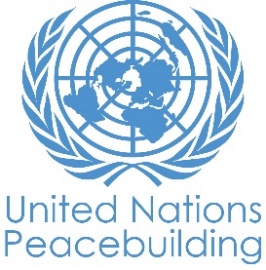  			RAPPORT DE PROGRES DE PROJET PBFPAYS: RDC-RwandaTYPE DE RAPPORT: SEMESTRIEL, annuEl OU FINAL : ANNEE DE RAPPORT: 2022NOTES POUR REMPLIR LE RAPPORT:Évitez les acronymes et le jargon des Nations Unies, utilisez un langage général / commun.Décrivez ce que le projet a fait dans la période de rapport, plutôt que les intentions du projet.Soyez aussi concret que possible. Évitez les discours théoriques, vagues ou conceptuels.Veillez à ce que l'analyse et l'évaluation des progrès du projet tiennent compte des spécificités du sexe et de l'âge.Veuillez inclure des considérations, ajustements et résultats liés au COVID-19 et répondez à la section IV. CETTE SECTION EST OPTIONELLEPartie 1 : Progrès global du projet Expliquer brièvement l'état global de mise en œuvre du projet en termes de cycle de mise en œuvre, y compris si toutes les activités préparatoires ont été achevées (par exemple, contractualisation des partenaires, recrutement du personnel etc.) (limite de 1500 caractères): TransfrontalierLe comité technique transfrontalier a été organisé à Gisenyi, au Rwanda, le 7 décembre 2021. L’équipe du projet transfrontalier a aussi visité les sites du projet (deux coopératives) au Rwanda. Le plan de travail annuel (PTA) conjoint et transfrontalier 2022 a été développé tandis que le cadre des résultats et la matrice de risques ont été mis à jour pour être présentés au comité de pilotage. Le comité de pilotage transfrontalier a été prévu en ligne en février 2022, mais reporté à une date ultérieure suite au conflit d’agenda du ministre du plan (RDC). Dans cette situation, la demande de l’extension sans coût (jusqu’au 31 janvier 2023) est en préparation par correspondance après les réunions de coordination technique transfrontalière. RDCAvec les difficultés liées aux mesures restrictives et préventives contre la pandémie COVID19 et le recrutement tardif de la Coordonnatrice du projet, la mise en œuvre du projet a commencé avec un grand retard au niveau de la RDC contrairement au Rwanda où le projet est déjà en bonne progression. La sélection de partenaires a été finalisée pour le PNUD et le PAM en RDC. Le partenaire du PNUD, Search for Common Ground (SFCG), a ciblé 10 associations de petits commerçants transfrontaliers. BIFERD, partenaire du PAM dans le domaine de la gestion post-récolte et la structuration, a lancé les activités le 19 mai 2022 au Nord Kivu avec la participation des autorités locales (Administration du Territoire, la Chefferie de Bukumu, les groupements de Buhumba et Rusayo, Inspection de Développement Rural/IDR, etc.) pour un total de 35 participants dont 10 femmes. En 2021, la FAO et le PAM avaient déjà identifié de manière conjointe 500 agriculteurs (F:374, H:126) issus de 14 organisations paysannes (OP) de Rusayo et Buhumba (Nyiragongo). Le PAM a achevé les travaux préparatoires comme la prise de contact avec les 14 OP, l’induction du partenaire BIFERD et un diagnostic rapide des OP. BIFERD travaille avec ces 500 bénéficiaires déjà identifiés. Pour les formations mixtes des petits commerçants transfrontaliers et des agriculteurs, la sélection des participants parmi les bénéficiaires du PNUD, de la FAO et du PAM est coordonnée par SFCG en collaboration avec BIFERD. La sélection de partenaire de mise en œuvre pour la FAO en RDC est jusque-là attendue néanmoins, la FAO en partenariat avec l’inspection provinciale de l’agriculture, a déjà commencé la mise en œuvre de certaines activités comme la formation sur les techniques culturales du maraîchage et la distribution des intrants agricoles. La coordination entre les agences récipiendaires et entre les deux pays a été renforcée pour harmoniser la mise en œuvre conjointe de certaines activités transfrontalières.RwandaAprès le départ du coordinateur national en 2021, le recrutement de son successeur est toujours en cours. L'arrivée d'un nouveau coordonnateur national est prévue en juillet 2022. En partenariat avec le Barreau du Rwanda (RBA), des modules de formation sur le droit fiscal, le commerce transfrontalier, le droit du travail et des affaires et les droits de l'homme ont été produits pour la formation de petits commerçants et de leurs coopératives tandis que d'autres seront utilisés pour la formation des agents frontaliers. Dans la période de mise en œuvre actuelle, seuls deux modules sont terminés et prêts à être utilisés. Un consultant pour le renforcement des structures organisationnelles et de gouvernance des coopératives vient d'être recruté, et l'activité sera mise en œuvre en juin 2022. Les intrants agricoles (variétés de semences de choux, oignons et aubergines, engrais et pesticides) pour l’horticulture destinés aux écoles pratiques regroupant les agriculteurs (FFS) ont été achetés. Des supports de formation FFS comprenant des brochures sur les légumes et 9 dépliants sur les légumes (betterave, carottes, tomates, oignon, ail, aubergine, concombre, chou et l’utilisation des pesticides, gestion des insectes ravageurs et des maladies) ont été élaborés et imprimés pour être distribués. La FAO a acheté et distribué du matériel de communication (59 smart phones) ainsi que la fourniture de forfaits Internet pendant 6 mois avec des services numériques préinstallés en mars 2022.POUR LES PROJETS DANS LES SIX DERNIERS MOIS DE MISE EN ŒUVRE :Résumez le principal changement structurel, institutionnel ou sociétal auquel le projet a approuvé. Ceci n’est pas une anecdote ou une liste des activités individuelles accomplies, mais une description de progrès fait vers l’objectif principal du projet. (limite de 1500 caractères): RDCL’évaluation finale appréciera et montrera des principaux changements structurel, institutionnel et/ou social à la fin du projet.RwandaL'accès à la justice a continué d'être au centre du projet. 116 personnes (F:32, H:84)) ont bénéficié d'une assistance judiciaire gratuite et ont été innocentées des crimes dont elles étaient accusées et leurs dossiers ont été classés sans suite au niveau du Bureau d'enquête rwandais (RIB). C'est l'impact de l'assistance judiciaire précoce menée dans le cadre du projet qui est encouragée par le service d'assistance légale.Partie II: Progrès par Résultat du projetDécrire les principaux progrès réalisés au cours de la période considérée (pour les rapports de juin: janvier-juin ; pour les rapports de novembre: janvier-novembre ; pour les rapports finaux: durée totale du projet). Prière de ne pas énumérer toutes les activités individuelles). Si le projet commence à faire / a fait une différence au niveau des résultats, fournissez des preuves spécifiques pour les progrès (quantitatifs et qualitatifs) et expliquez comment cela a un impact sur le contexte politique et de consolidation de la paix.. “On track” – il s’agit de l'achèvement en temps voulu des produits du projet, comme indiqué dans le plan de travail annuel ; “On track with peacebuilding results” - fait référence à des changements de niveau supérieur dans les facteurs de conflit ou de paix auxquels le projet est censé contribuer. Ceci est plus probable dans les projets matures que nouveaux.Si votre projet a plus de quatre Résultats, contactez PBSO (Bureau d’Appui à la Consolidation de la Paix) pour la modification de ce canevas.Résultat 1: La cohésion sociale et les dividendes de la paix dans la région frontalière de Goma - Rubavu sont renforcés grâce à l’accroissement du commerce transfrontalier, à l’amélioration de la sécurité alimentaire et à l’augmentation des moyens de subsistance et des sources de revenu, en particulier pour les femmes et les jeunes.Produit 1: Favoriser le commerce transfrontalier afin de renforcer les activités génératrices de revenus, la sécurité alimentaire et le dialogue entre les communautés frontalières, en mettant l’accent sur les femmes et les jeunes entrepreneurs.Veuillez évaluer l'état actuel des progrès du résultat:  Resumé de progrès: (Limite de 3000 caractères)Transfrontalier99 jeunes entrepreneurs (49 congolais, 50 rwandais/F:49, H:50) ont renforcé leur connaissance sur le commerce transfrontalier RDC-Rwanda et ont créé un réseau d’échanges grâce au bootcamp transfrontalier à Gisenyi, Rwanda. 20 jeunes entrepreneurs (10 congolais, 10 rwandais/ F:10, H:10) vont commencer et élargir leurs affaires dans le commerce transfrontalier grâce aux prix qu’ils ont gagnés après le bootcamp et le concours. La visite de suivi avec l’équipe du PBSO (le 14 mai 2022) révèle qu’un jeune entrepreneur congolais a commandé et attendu nouveau équipement (ex. un plus grand moulin à café électronique et un handprinter) avec le prix gagné et qu’il pourra vendre son produit au Rwanda à travers les réseaux élargis grâce à le bootcamp transfrontalier. RDCLa cartographie des parties prenantes et une évaluation de la place réservée aux femmes dans le commerce transfrontalier en RDC ont été effectuées par l’Université libre des Pays Grands Lacs (ULPGL) et présentées aux parties prenantes y compris les agences récipiendaires au Rwanda. 60 petits commerçants transfrontaliers (F:46, H:14) et 30 petits agriculteurs (F:15, H: 15) ont obtenu la connaissance sur les violences basées sur le genre (VBG) et les droits de l’homme pour pallier à ces problèmes et signaler aux parties concernées à travers les formations par le SFCG. 74 officiels concernés dans le commerce transfrontalier (F:39, H:35) ont renforcé leurs connaissances sur les VBG et les droits de l’homme par les formations du SFCG pour améliorer l’environnement de commerce transfrontalier à la frontière. Selon l’évaluation de pré-test et post-test pour les participants (petits commerçants transfrontaliers et officiels), leurs connaissances sur les droits humains, à la violence et au harcèlement sexuel et sexiste ont été améliorées (en moyenne 20% pour les commerçants et 26% pour les officiels). Le comité d’alerte précoce qui écoute les plaintes de la population dans le commerce transfrontalier (principalement petits commerçants) est soutenu par le SFCG pour organiser l’atelier de restitution des alertes aux autorités. La tribune d’expression populaire a été organisée pour que les petits commerçants partagent leurs défis et besoins avec 75 participants (F:46, H:29) y compris 13 responsables des autorités.Rwanda3 nouvelles coopératives des jeunes femmes et hommes, qui autrefois étaient impliquées dans le commerce transfrontalier illégal, ont été récemment formées sur le commerce transfrontalier légal par la Police Nationale Rwandaise (RNP) et peuvent désormais démarrer leur entreprise avec un soutien financier (capital de démarrage) fourni par la RNP en partenariat avec le District de Rubavu. 65 membres de 3 coopératives nouvellement créées et 16 représentants des coopératives précédemment soutenues ont suivi ladite formation, et grâce à cette formation, elles ont amélioré leur capacité d’élaboration des plans d'affaires ainsi que leur mise en œuvre. Des campagnes médiatiques sur Rwanda Broadcasting Agency (TVR, Radio Rwanda et Rubavu Community Radio) pour sensibiliser à la promotion des activités commerciales transfrontalières légales, à la prévention de la criminalité et au reportage ont également été menées par le RNP. En conséquence, les habitants du district de Rubavu sont plus conscients des affaires transfrontalières légales et de la prévention et du signalement des délits. Les populations ont plus d'informations sur leurs droits et sur les délits relatifs au commerce transfrontalier grâce à la formation sur les lois et sur les impôts à payer après la restitution de la formation sur le commerce transfrontalier par les 59 représentants de coopératives en tant que facilitateurs de Formation de Formateurs (ToTs), 6 agronomes de 6 secteurs de Rubavu et 3 fonctionnaires de district ont été formés sur les deux lois fiscales et le commerce transfrontalier par le Barreau du Rwanda (RBA). De plus, 116 personnes (F: 32, H: 84) ont pu porter leur cas devant le RBA pour une assistance légale gratuite et elles ont été soutenues. Au total, 116 affaires ont été reçues par le RBA (F:32, H:84) et ont bénéficié d'une assistance juridique. En conséquence, 76 ont été libérées à la phase de l'enquête, 33 à la phase de mise en état au tribunal, et 7 ont été condamnées à une peine avec sursis et immédiatement libérées.Indiquez toute analyse supplémentaire sur la manière dont l'égalité entre les sexes et l'autonomisation des femmes et / ou l'inclusion et la réactivité aux besoins des jeunes ont été assurées dans le cadre de ce résultat: (Limite de 1000 caractères)RDCL’étude de perception et l’évaluation de la place réservée aux femmes dans le commerce transfrontalier en RDC ont été conduites par l’ULPGL pendant 16 jours pour collecter des données. Une procédure d’échantillonnage aléatoire a été utilisée, et 913 sur 1 275 répondants (71%) étaient les femmes. Les femmes sont dominantes dans tous les domaines (l’agriculture, l’élevage, le commerce au marché et le commerce transfrontalier). De plus, environ 75,2% de répondants sont jeunes (18-39ans)* et les jeunes sont aussi dominants dans le commerce transfrontalier. Les formations sur les VBG et sur la règlementation frontalière et les procédures administratives ont été organisées par le SFCG avec une forte participation des jeunes et des femmes y compris certains bénéficiaires agriculteurs. *Cependant, la définition de jeune dans ce projet en RDC est jeune dans la tranche d’âge entre 18 ans et 35 ans comme nous avons défini dans le rapport annuel 2021.RwandaEn outre, le projet a contribué à la promotion du développement inclusif avec un accent particulier sur les groupes traditionnellement exclus comme les femmes. Le soutien aux coopératives de femmes est essentiel pour combler les écarts entre les sexes dans l'agriculture, l'accès au financement, à l'emploi et à l'entrepreneuriat que le projet a soutenu par le biais du soutien aux coopératives. Le genre a été pris en compte dans le recrutement des avocats fournissant une assistance juridique. L'un des trois 3 avocats est une femme qui fournit des services d'aide juridique aux commerçants transfrontaliers confrontés à la justice liés à des activités transfrontalières. De plus, la sélection des participants pour la formation et la sensibilisation est toujours sensible au genre.Produit 2: La production et la productivité agricoles de petits agriculteurs, en particulier les femmes et les jeunes, sont développées afin de renforcer la sécurité alimentaire et les moyens de subsistance.Veuillez évaluer l'état actuel des progrès du résultat:   Resumé de progrès: (Limite de 3000 caractères)RDCDes réunions avec les membres du comité de gestion des OP pour la constitution des statuts et règlements d’ordre intérieur (ROI) des OP ont été appuyées par BIFERD. 40 agriculteurs (F28, H12) et techniciens agronomes ont été formés par la FAO et l’inspection provinciale d’agriculture sur les techniques culturales du maraîchage et 500 bénéficiaires (F:374, H:126) ont obtenu les techniques après la restitution par les agriculteurs formés. 300 agriculteurs (F:259, H:41) à Rusayo ont reçu les intrants agricoles comme les semences de chou, carotte, tomate et oignon et ont commencé la production avec les techniques acquises. La distribution des intrants agricoles à 200 agriculteurs (F:115, H:85) à Buhumba a été prévue après le 20 mai. Cependant elle n’a pas encore été réalisée à cause de la coordination avec l’escorte et l’affrontement entre le groupe armé Mouvement du 23 Mars (M23) et les Forces armées de la république démocratique du Congo (FARDC).Rwanda50 groupes d'épargne ont été créés avec l'appui du PAM parmi 1.133 agriculteurs (F:580, H:195). Ces groupes ont aidé leurs membres à épargner et à accéder à des prêts pour les intrants et autres besoins financiers. Le montant total actuel de leur épargne est de 6.271.600RWF (environ 6.000 USD). 2.729 bénéficiaires (F:1.151, H:562) ont renforcé leurs connaissances sur la manutention post-récolte et le stockage des cultures maraîchères grâce aux sessions de formation du modèle en cascade initié par le PAM. Ils ont reçu du matériel tel que 460 caisses de fruits/légumes, 390 bâches, 150 palettes et 56 étagères en bois. 1.553 agriculteurs (F:726, H:827) ont augmenté et amélioré leur production, leur état nutritionnel, leurs pratiques d'hygiène et leurs conditions de santé grâce au renforcement des capacités, en augmentant leurs connaissances et leur expertise technique sur la production horticole durable qui est axée sur le marché et une meilleure nutrition grâce à des formations dispensées et les intrants agricoles (c'est-à-dire les variétés de semences, les engrais et les pesticides) soutenus par la FAO pour les cultures maraîchères. Les agriculteurs ont été dotés de connaissances sur le concept de développement commercial, durable et de marché laissé par les chaînes de valeur et les applications de téléphonie mobile en ligne qui leur ont permis d'être mis en relation avec les propriétaires de plateformes de commerce électronique (c'est-à-dire e-Haho, E-soko, Agri- prix du marché, et park&pick entre autres) pour améliorer le commerce en ligne afin de générer des revenus et d'augmenter leurs moyens de subsistance.Indiquez toute analyse supplémentaire sur la manière dont l'égalité entre les sexes et l'autonomisation des femmes et / ou l'inclusion et la réactivité aux besoins des jeunes ont été assurées dans le cadre de ce résultat: (Limite de 1000 caractères)Le genre et l’inclusion des jeunes étaient les principaux critères lors de la sélection des bénéficiaires. 374 sur 500 bénéficiaires identifiés en RDC sont les femmes (75%). Sur 2 729 agriculteurs formés au Rwanda, 1 151 (42%) sont des femmes et 725 (27%) sont des jeunes. 47% des membres du groupe FFS formés sont des femmes et 57% sont des hommes, tandis que 53% des 59 animateurs FFS formés sont des jeunes.ÉVALUATION DE LA PERFORMANCE DU PROJET SUR LA BASE DES INDICATEURS: Utiliser le cadre de résultats du projet conformément au document de projet approuvé ou à toute modification et fournir une mise à jour sur la réalisation des indicateurs clés au niveau des résultats dans le tableau ci-dessous. Veuillez sélectionnez les indicateurs les plus pertinents avec les progrès les plus pertinents à mettre en évidence. S'il n'a pas été possible de collecter des données sur les indicateurs particuliers, indiquez-le et donnez des explications. Fournir des données désagrégées par sexe et par âge. (300 caractères maximum par entrée)N.B.  La version révisée du cadre de résultats n’a pas encore été présentée au comité de pilotage transfrontalier.Partie III: Questions transversalesVeuillez indiquer tout événement important lié au projet prévu au cours des six prochains mois, par exemple : les dialogues nationaux, les congrès des jeunes, les projections de films (limite de 1000 caractères):      TransfrontalierUn dialogue sera organisé conjointement avec des hommes et des femmes des deux pays pour valider les rapports d’évaluation. Un dialogue transfrontalier sur la facilitation des principes du COMESA sera organisé. Des ateliers conjoints et transfrontaliers seront organisés pour mettre en relation les petits agriculteurs et les commerçants transfrontaliers entre eux et entre la RDC et le Rwanda.Une foire transfrontalière sur le commerce des jeunes aura lieu (à Goma, RDC et à Gisenyi, Rwanda). Les ateliers de connexion entre les petits producteurs de la RDC et les commerçants transfrontaliers du Rwanda seront organisés. Les ateliers d’échanges d’expériences entre les petits producteurs de la RDC et ceux du Rwanda œuvrant dans la chaine de valeur de l’horticulture, pomme de terre et haricot auront lieu.RDCLes ateliers sur la connexion des petits producteurs au COMESA et Fédération des Entreprises du Congo (FEC) pour des opportunités de commerce seront organisées. L’étude sur la problématique de commercialisation pour les petits producteurs et les commerçants transfrontaliers et sur la dynamique des marchés sera conduite. Les comités de gestion des 14 OP et 1’Union des Organisations Paysannes (UOP) seront mis en place à travers les élections démocratiques. Les organisations auront la personnalité juridique après la légalisation de leurs statuts et Règlement d’ordre Intérieur. Les formations sur divers thèmes comme rôle d’une association/une OP, gestion globale d’une association (financière, bien communautaires, administrative seront organisées. Il sera organisé les ateliers sur les négociations d’accès à la terre entre propriétaires terriens et producteurs agricoles. Les formations des petits producteurs sur la gestion post récolte et la gestion des entrepôts, et sur le Système d’Information sur le Marché (SIM) seront organisées. RwandaDes sessions de formation (par exemple, sur le droit fiscal, le commerce transfrontalier, le droit du travail et des entreprises et sur les droits de l'homme) seront organisées par le RBA en faveur de 56 membres des coopératives existantes et des agents des frontières. La FFS va remettre des diplômes à ses 59 stagiaires, formés sur la production horticole durable, la nutrition et la gestion de l'agro-industrie, à Rubavu en présence des principaux partenaires de mise en œuvre et des autorités du district.En quelques phrases, expliquez comment le projet a eu un impact humain réel. Ceci peut inclure un exemple spécifique de comment il a affecté la vie des personnes dans le pays – si possible, utilisez des citations directes des bénéficiaires ou des weblinks à la communication stratégique publiée. (limite de 2000 caractères) :« Nous disons grand merci à Search pour cette formation qui ouvre vraiment nos mémoires. Parfois on commet des actes croyant qu’on est dans la droiture alors que la loi dispose autrement. Un jour une dame est allée m’accuser à mon bureau soit disant que je l’ai harcelée.  Jusqu’à ce jour je me croyais victime mais grâce à cette formation je viens moi-même de comprendre à quel niveau j’ai été fautif », déclare un officiel frontalier qui a été formé sur la VBG et le harcèlement sexuel. (RDC)Vous pouvez également joindre un maximum de 3 ﬁchiers dans diﬀérents formats (ﬁchiers image, powerpoint, pdf, vidéo, etc.) et 3 liens à des ressources web pour illustrer l’impact humain du projet [OPTIONAL]Partie IV: COVID-19Veuillez répondre à ces questions si le projet a subi des ajustements financiers ou non-financiers en raison de la pandémie COVID-19. CETTE SECTION EST OPTIONELLEAjustements financiers : Veuillez indiquer le montant total en USD des ajustements liés au COVID-19. $     Ajustements non-financiers : Veuillez indiquer tout ajustement du projet qui n'a pas eu de conséquences financières.      Veuillez sélectionner toutes les catégories qui décrivent les ajustements du projet (et inclure des détails dans les sections générales de ce rapport) :  Renforcer les capacités de gestion de crise et de communication Assurer une réponse et une reprise inclusives et équitables Renforcer la cohésion sociale intercommunautaire et la gestion des frontières Lutter contre le discours de haine et la stigmatisation et répondre aux traumatismes Soutenir l'appel du SG au « cessez-le-feu mondial » Autres (veuillez préciser):      Le cas échéant, veuillez partager une histoire de réussite COVID-19 de ce projet (i.e. comment les ajustements de ce projet ont fait une différence et ont contribué à une réponse positive à la pandémie / empêché les tensions ou la violence liées à la pandémie, etc.) Titre du projet: Projet transfrontalier RDC – Rwanda : Créer des dividendes de la paix pour les femmes et les jeunes par le biais d’un accroissement du commerce transfrontalier et du renforcement de la sécurité alimentaireNuméro Projet / MPTF Gateway:  DRC: 00122834, Rwanda: 00122835Titre du projet: Projet transfrontalier RDC – Rwanda : Créer des dividendes de la paix pour les femmes et les jeunes par le biais d’un accroissement du commerce transfrontalier et du renforcement de la sécurité alimentaireNuméro Projet / MPTF Gateway:  DRC: 00122834, Rwanda: 00122835Si le financement passe par un Fonds Fiduciaire (“Trust fund”): 		Fonds fiduciaire pays 		Fonds fiduciaire régional Nom du fonds fiduciaire:      Type et nom d’agence récipiendaire:  PNUD RDC (Agence coordinatrice) et PNUD Rwanda FAO RDC et FAO Rwanda PAM RDC et PAM Rwanda§Date du premier transfert de fonds: 9 juillet 2020Date de fin de projet: 8 juillet 2022 Le projet est-il dans ces six derniers mois de mise en œuvre? Date du premier transfert de fonds: 9 juillet 2020Date de fin de projet: 8 juillet 2022 Le projet est-il dans ces six derniers mois de mise en œuvre? Est-ce que le projet fait part d’une des fenêtres prioritaires spécifiques du PBF: Initiative de promotion du genre Initiative de promotion de la jeunesse Transition entre différentes configurations de l’ONU (e.g. sortie de la mission de maintien de la paix) Projet transfrontalier ou régionalEst-ce que le projet fait part d’une des fenêtres prioritaires spécifiques du PBF: Initiative de promotion du genre Initiative de promotion de la jeunesse Transition entre différentes configurations de l’ONU (e.g. sortie de la mission de maintien de la paix) Projet transfrontalier ou régionalBudget PBF total approuvé (par agence récipiendaire): Veuillez indiquer les montants totaux en dollars US alloués à chaque organisation récipiendaire Veuillez indiquer le montant du budget initial, le montant transféré à ce jour et l'estimation des dépenses par récipiendaire.Pour les projets transfrontaliers, regroupez les montants par agences, même s’il s’agit de différents bureaux pays, Vous aurez l’occasion de partager un budget détaillé dans la prochaine section.Taux de mise en œuvre approximatif comme pourcentage du budget total du projet: 39%*JOINDRE LE BUDGET EXCEL DU PROJET MONTRANT LES DÉPENSES APPROXIMATIVES ACTUELLES*Les modèles de budget sont disponibles iciBudgétisation sensible au genre:Indiquez quel pourcentage (%) du budget contribuant à l'égalité des sexes ou l'autonomisation des femmes (GEWE) ? 30,13%Indiquez le montant ($) du budget dans le document de projet contribuant à l’égalité des sexes ou à l’autonomisation des femmes: $903 751,55Indiquez le montant ($) du budget dépensé jusqu’à maintenant contribuant à l’égalité des sexes ou à l’autonomisation des femmes: $104.077,58Budget PBF total approuvé (par agence récipiendaire): Veuillez indiquer les montants totaux en dollars US alloués à chaque organisation récipiendaire Veuillez indiquer le montant du budget initial, le montant transféré à ce jour et l'estimation des dépenses par récipiendaire.Pour les projets transfrontaliers, regroupez les montants par agences, même s’il s’agit de différents bureaux pays, Vous aurez l’occasion de partager un budget détaillé dans la prochaine section.Taux de mise en œuvre approximatif comme pourcentage du budget total du projet: 39%*JOINDRE LE BUDGET EXCEL DU PROJET MONTRANT LES DÉPENSES APPROXIMATIVES ACTUELLES*Les modèles de budget sont disponibles iciBudgétisation sensible au genre:Indiquez quel pourcentage (%) du budget contribuant à l'égalité des sexes ou l'autonomisation des femmes (GEWE) ? 30,13%Indiquez le montant ($) du budget dans le document de projet contribuant à l’égalité des sexes ou à l’autonomisation des femmes: $903 751,55Indiquez le montant ($) du budget dépensé jusqu’à maintenant contribuant à l’égalité des sexes ou à l’autonomisation des femmes: $104.077,58Marquer de genre du projet: Marquer de risque du projet: Domaine de priorité de l’intervention PBF (« PBF focus area »):  et Marquer de genre du projet: Marquer de risque du projet: Domaine de priorité de l’intervention PBF (« PBF focus area »):  et Préparation du rapport:Rapport préparé par: PNUD, FAO et PAM (RDC et Rwanda)Rapport approuvé par: RCO (Rwanda)Le Secrétariat PBF a-t-il revu le rapport:  (RDC)Préparation du rapport:Rapport préparé par: PNUD, FAO et PAM (RDC et Rwanda)Rapport approuvé par: RCO (Rwanda)Le Secrétariat PBF a-t-il revu le rapport:  (RDC)IndicateursBase de donnéeCible de fin de projetEtapes d’indicateur/ milestoneProgrès actuel de l’indicateurRaisons pour les retards ou changementsRésultat 1La cohésion sociale et les dividendes de la paix dans la région frontalière de Goma - Rubavu sont renforcés grâce à l’accroissement du commerce transfrontalier, à l’amélioration de la sécurité alimentaire et à l’augmentation des moyens de subsistance et des sources de revenu, en particulier pour les femmes et les jeunes.Indicateur 1.1La proportion des petits commerçants qui se sentent plus en confiance pour franchir officiellement la frontière s’est améliorée.RDC : L’étude de perception est en finalisationRésultat 1La cohésion sociale et les dividendes de la paix dans la région frontalière de Goma - Rubavu sont renforcés grâce à l’accroissement du commerce transfrontalier, à l’amélioration de la sécurité alimentaire et à l’augmentation des moyens de subsistance et des sources de revenu, en particulier pour les femmes et les jeunes.Indicateur 1.2La confiance dans les affaires avec les communautés de l’autre côté de la frontière s’est améliorée.RDC : L’étude de perception est en finalisationProduit 1Favoriser le commerce transfrontalier afin de renforcer les activités génératrices de revenus, la sécurité alimentaire et le dialogue entre les communautés frontalières, en mettant l’accent sur les femmes et les jeunes entrepreneurs.Indicateur 1.1Nombre de bénéficiaires (hommes/femmes) des formations intensives dispensées par YouthConnekt.1.174(F 437, H737)RDC:  TBC(F, H)Rwanda:1.174(F 437, H737)1.274RDC : +50(F25 minimum, H25 maximum)Rwanda : 1.274 (F,  H)La formation intensive transfrontalière et conjointe a été organisée pour les jeunes entrepreneurs congolais et rwandais à Gisenyi au Rwanda du 21 au 24 mars 2022.Rwanda: 1,274 by 8 July 2022RDC : 49(F24, H25)Rwanda: 1,174 youths trained through YouthConnekt as of 20 March 2020RDC : 50 (F25, H25) ont été sélectionnés comme les participants. La difficulté d’être et rester en contact permanent avec certains candidats dans le territoire de Nyiragongo. Une candidate n’était pas joignable à la veille du départ vers Gisenyi.Rwanda: Covid19 pandemic delayed project activities which had a negative impact on overcall current project achievementProduit 1Favoriser le commerce transfrontalier afin de renforcer les activités génératrices de revenus, la sécurité alimentaire et le dialogue entre les communautés frontalières, en mettant l’accent sur les femmes et les jeunes entrepreneurs.Indicateur 1.2Nombre d’entreprises dirigées par des jeunes et possédant un fort potentiel de commerce transfrontalier entre la RDC et le Rwanda soutenues à l’aide d’un financement de démarrage.0RDC : 0Rwanda : 08RDC : 4Rwanda : 420 gagnants parmi 99 participants du bootcamp ont reçu les prix pour avec les meilleurs plans d’affaires le 25 mars 2022.RDC : 10(F5, H5)Rwanda : 10(F, H)RDC : La réallocation de budget a été faite pour augmenter le nombre de gagnants et le montant de prix. L’augmentation de nombre de gagnants était aussi la recommandation du ministère du plan.Produit 1Favoriser le commerce transfrontalier afin de renforcer les activités génératrices de revenus, la sécurité alimentaire et le dialogue entre les communautés frontalières, en mettant l’accent sur les femmes et les jeunes entrepreneurs.Indicateur 1.3Nombre de jeunes participant à la foire transfrontalière sur le commerce des jeunes0RDC: 0(F0, M0)Rwanda : 0(F0, M0)1.000RDC: 500(F250 minimum, M250 maximum)Rwanda: 500(F, M)L’organisation de foire transfrontalière est en discussion entre la RDC et le RwandaProduit 1Favoriser le commerce transfrontalier afin de renforcer les activités génératrices de revenus, la sécurité alimentaire et le dialogue entre les communautés frontalières, en mettant l’accent sur les femmes et les jeunes entrepreneurs.Indicateur 1.4Nombre de bénéficiaires (hommes et femmes) dont la nutrition, l'hygiène et la santé sont améliorées.RDC : TBC(F, M)Rwanda; 600(F, M)RDC: TBC(F, M)Rwanda : 1.200(F, M)Rwanda: 1200 farmers by 8 July 2022Rwanda: 600 farmers beneficiaries whose nutrition status, hygiene practices and health conditions are improved RDC : L’étude est en finalisation pour déterminer.Rwanda: Covid19 pandemic delayed project activities which had a negative impact on overcall current project achievementProduit 2La production et la productivité agricoles des petits agriculteurs, en particulier les femmes et les jeunes, sont développées afin de renforcer la sécurité alimentaire et les moyens de subsistance.Indicateur 2.1Volume et valeur du commerce transfrontalier dans les chaînes de valeur ciblesRDC: TBCRwanda: 65.80%RDC: TBCRwanda: 80%Rwanda: 80% by 8 July 2022Rwanda: 65.80% increase of volume of informal cross border export of agriculture and livestock products from Rwanda to DRCRDC : L’étude est en finalisation pour déterminer.Rwanda: Covid19 pandemic delayed project activities which had an negative impact on overcall current project achievement Produit 2La production et la productivité agricoles des petits agriculteurs, en particulier les femmes et les jeunes, sont développées afin de renforcer la sécurité alimentaire et les moyens de subsistance.Indicateur 2.2Augmentation des échanges formels de produits agricoles à valeur ajoutée dans les chaînes de valeur ciblesRDC: TBCRwanda:RDC: TBCRwanda:RDC : L’étude est en finalisation pour déterminer. Partenaire en cours d’indentification pour les activités concernées.Produit 2La production et la productivité agricoles des petits agriculteurs, en particulier les femmes et les jeunes, sont développées afin de renforcer la sécurité alimentaire et les moyens de subsistance.Indicateur 2.3Augmentation du nombre de femmes et de jeunes participant au commerce transfrontalier formel dans les chaînes de valeur cibléesRDC: TBCRwanda:A confirmerRDC: TBCRwanda:RDC : L’étude est en finalisation pour déterminer.Produit 2La production et la productivité agricoles des petits agriculteurs, en particulier les femmes et les jeunes, sont développées afin de renforcer la sécurité alimentaire et les moyens de subsistance.Indicateur 2.4Indicateur de sécurité alimentaire (FCS, DDS- à déterminer)RDC: TBCRwanda:RDC: TBCRwanda:RDC : L’étude est en finalisation pour déterminer.Produit 2La production et la productivité agricoles des petits agriculteurs, en particulier les femmes et les jeunes, sont développées afin de renforcer la sécurité alimentaire et les moyens de subsistance.Indicateur 2.5Nombre de pactes territoriaux signés entre les propriétaires et les petits agriculteurs dans le cadre du projet.0RDC: 0Rwanda: 0RDC: TBCRwanda:RDC : L’étude est en finalisation pour déterminer.Suivi : Indiquez les activités de suivi conduites dans la période du rapport (Limite de 1000 caractères)RDCLe partenaire du PNUD, Youth Connekt-RDC, a rendu visite à 10 entreprises gérées par les gagnants congolais de prix juste après la réception de leurs prix. La visite conjointe à Rusayo (FAO, PNUD et PAM) a été effectué pour vérifier la restitution de la formation, l’invitation de formation et identifier les forces, les faiblesses et les difficultés au sein des associations retenues. La mission du bailleur/PBSO a été conduite pour suivre la mise en œuvre des activités à travers des échanges avec des agriculteurs à Rusayo et avec des jeunes entrepreneurs gagnants et la présentation sur les études.RwandaLe PAM a visité les sites de formation pour assurer la restitution par les agriculteurs formés sur la post-récolte parmi les membres de leurs coopératives. Le PAM a aussi assuré la qualité et la quantité des matériaux pendant la distribution de l’équipement. La FAO, en collaboration avec le Ministère de l'agriculture/le Conseil de l'agriculture du Rwanda, a effectué plusieurs suivis sur le terrain et un appui technique à 59 groupes FFS et a suivi les problèmes techniques des Smartphones préinstallés et a fourni des conseils pour faciliter le commerce en ligne. Les membres de l'équipe technique du projet de la RDC et du Rwanda ont visité les coopératives soutenues par le projet dans le district de Rubavu, pour évaluer les progrès et partager les expériences.Est-ce que les indicateurs des résultats ont des bases de référence ?   Pas encore pour tous les indicateurs. L’étude est en finalisation pour déterminer (RDC).Le projet a-t-il lancé des enquêtes de perception ou d’autres collectes de données communautaires ?    Enquête de perception (RDC), Collecte de données à base communautaire (Identification des cultures potentielles et des coopératives) (Rwanda)Evaluation : Est-ce qu’un exercice évaluatif a été conduit pendant la période du rapport ?Budget pour évaluation finale (réponse obligatoire) :  $68 500Si le projet se termine dans les 6 prochains mois, décrire les préparatifs pour l’évaluation (Limite de 1500 caractères) : Les termes de référence sont en cours de préparation.Effets catalytiques (financiers) : Indiquez le nom de l’agent de financement et le montant du soutien financier non PBF supplémentaire qui a été obtenu par le projet.Nom de donateur :     Montant ($) :                          Gouvernement de la RDC : 818 000 USD (Un projet dans l’agriculture)Effet catalytique (non ﬁnancier) : Le projet a-t-il permis ou créé un changement plus important ou à plus long terme dans la construction de la paix?Aucun effet catalytiquePeu d’effet catalytique Effet catalytique important Effet catalytique très important Je ne sais pasTrop tôt pour savoirVeuillez décrire comment le projet a eu un effet catalytique (non-financier)Veuillez limitez vos réponses à 3000 caractèresAutre: Y a-t-il d'autres points concernant la mise en œuvre du projet que vous souhaitez partager, y compris sur les besoins en capacité des organisations bénéficiaires? (Limite de 1500 caractères)Conjoint/TransfrontalierA cause de l’affrontement entre le M23 et les FARDC dans les territoires de Rutshuru et Nyiragongo, les activités transfrontalières RDC-Rwanda risquent de souffrir du climat de méfiance entre les deux pays. En plus de cette difficulté et les causes de retard mentionnées dans le rapport annuel 2021 (la pandémie de COVID-19 aux deux pays, l’état de siège et l’éruption de volcan Nyiragongo du côté congolais), la demande de l’extension sans coût jusqu’au 31 janvier 2023 est en préparation.RDCUne zone d’intervention, le groupement de Buhumba dans le territoire de Nyiragongo, a été directement affectée par les affrontements récents de juin 2022 et en cours dans les zones voisines, et une grande partie de la population s’est déplacée. La mise en œuvre d’activité et le suivi d’activité dans la zone sont négativement impactés à cause de l’accès limité à la zone.RwandaLa situation actuelle dans l'Est de la RDC a affecté les activités commerciales transfrontalières entre la RDC et le Rwanda. Le règlement pacifique de la crise actuelle profitera aux populations des deux pays et renforcera la confiance entre les deux communautés et favorisera le commerce transfrontalier libre et sûr entre le Rwanda et la RDC.